Комитет по развитию и интеллектуальной собственности (КРИС)Пятнадцатая сессияЖенева, 20 – 24 апреля 2015 г.РЕЗЮМЕ ОТЧЕТА ОБ ОЦЕНКЕ проектА по укреплению потенциала национальных правительственных учреждений и учреждений участвующих сторон В ОБЛАСТИ ИС с целью управления, мониторинга и содействия развитию творческих отраслей и активизации деятельности и расширения сети организаций коллективного управления авторским правомподготовлено г-жой Лоис Остин, консультантом, Лондон, Соединенное Королевство	В приложении к настоящему документу содержится резюме отчета о внешней независимой оценке проекта по укреплению потенциала национальных правительственных учреждений и учреждений участвующих сторон в области ИС с целью управления, мониторинга и содействия развитию творческих отраслей и активизации деятельности и расширения сети организаций коллективного управления авторским правом, проведенной консультантом г-жой Лоис Остин, Лондон, Соединенное Королевство.2.	КРИС предлагается принять к сведению информацию, содержащуюся в приложении к настоящему документу.	[Приложение следует] РЕЗЮМЕВ настоящем документе содержится окончательный отчет об оценке проекта по укреплению потенциала национальных правительственных учреждений и учреждений участвующих сторон в области ИС с целью управления, мониторинга и содействия развитию творческих отраслей и активизации деятельности и расширения сети организаций коллективного управления авторским правом.Данный проект был утвержден на третьей сессии Комитета по развитию и интеллектуальной собственности (КРИС) в апреле 2009 г.  Проект предусматривал два независимых друг от друга направления работы:  первое касалось творческих отраслей, второе – организаций коллективного управления (ОКУ).  Данный проект был разработан для решения следующих задач:Оценка проекта была произведена независимым консультантом с использованием следующей методики:беседы с основными участниками проектной группы и представителями Секретариата ВОИС;обзор основных документов по соответствующей теме;включение в окончательный отчет об оценке фактологической информации уточняющего характера, полученной от Секретариата ВОИС.Данная оценка призвана определить эффективность проекта путем анализа его структуры, методики управления, оценки достигнутых к настоящему моменту результатов и изучения этих результатов на предмет потенциальной устойчивости.Основные выводыНиже представлены основные выводы по каждому из трех главных критериев оценки:структура проекта и методика управления;эффективность проекта иустойчивость результатов проекта.Структура проекта и методика управленияДокументация по обоим проектам, реализуемым во исполнение рекомендации 10 ПДР, дает полноценный обзор обоих аспектов проектной деятельности, в частности информирует государства-члены о содержании работы и ее ходе.  Однако в ней отсутствуют подробные сведения о методике управления проектом или техническом задании, особенно в части, касающейся ОКУ, работа над которой носила довольно сложный характер и была реализована с многочисленными задержками.Оба проекта были направлены на изучение потребностей различных целевых групп.  В рамках работы, посвященной творческим отраслям, была изучена тенденция к увеличению потребности в субстантивной информации и практических средствах, касающихся вклада в экономику творческих отраслей и управления ИС в творческих отраслях.  Работа в части, касающейся ОКУ, была направлена на оказание помощи организациям коллективного управления в развивающихся странах, желающим интегрироваться в мировую систему информации о правах, являющихся предметом коллективного управления.  И хотя проект не сумел в полной мере решить эту задачу, намеченную в рамках второго компонента, ВОИС продолжает работу в данной области.В проектной документации был обозначен ряд рисков, способных помешать реализации проекта, особенно в части, касающейся ОКУ.  Для борьбы с этими рисками были разработаны компенсационные стратегии на случай развития неблагоприятного сценария;  часть из разработанных стратегий пришлось применить в ходе осуществления проектной деятельности.По мере реализации проекта ни один из компонентов не потребовал активного подключения каких-либо других подразделений Секретариата.  Однако в контексте творческих отраслей нельзя не отметить помощь Африканского бюро в организации семинара (на Сейшельских островах), которая выражалась в совместном определении участников мероприятия, списка выступающих и программы мероприятия.  Что касается проекта по ОКУ, то на более поздних этапах, когда были найдены собственные варианты разработки программного приложения WIPOCOS и решения технических проблем, к работе подключился Отдел ИТ ВОИС, который сыграл важную вспомогательную роль для осуществления проекта.Государства-члены участвовали в реализации проекта с разной степенью интенсивности, например в контексте творческих отраслей правительства государств-членов обращались к ВОИС с просьбой о проведении семинара или практикума и предлагали список участников.  Участие государств-членов в работе, посвященной ОКУ, носило нерегулярный характер и выражалось, например, в участии в консультативных совещаниях.Оба компонента проекта были приняты к исполнению в 2009 г., однако к февралю 2010 г. удалось завершить только работы, касающиеся творческих отраслей.  Что касается компонента ОКУ, то ввиду ряда трудностей и необходимости переориентировать это направление проект был выполнен лишь в 2014 г., при этом работа в данной области продолжается, она приняла новую форму и финансируется из регулярного бюджета ВОИС.ЭффективностьПараметр эффективности используется для оценки выполнения задач, определенных для данного проекта.В части проекта, касающейся творческих отраслей, были определены следующие ключевые задачи:подготовка условий и создание базы, на основе которой национальные учреждения ИС, авторы и другие представители творческих отраслей смогут развивать и совершенствовать свой институциональный потенциал;внедрение используемых ВОИС средств измерения для оценки экономического вклада творческих отраслей и повышения осознания важности ИС в качестве фактора экономического, социального и культурного развития иподдержка и разъяснение индивидуальным изобретателям роли управления активами ИС.Основным видом мероприятий, проводимых в рамках этого проекта, являлись семинары и практикумы, организуемые в разных регионах с целью выполнения поставленных задач.  В качестве площадки для проведения четырех мероприятий были выбраны Камерун, Сейшельские острова, Доминика и Филиппинские острова;  в рамках этих мероприятий были представлены презентации и проведено обсуждение методики, практики и пользы экономических исследований, посвященных тематике ИС и творческих отраслей.  В числе участников и выступающих были представители самых разных сфер, в том числе государственных органов, творческих отраслей, научного сообщества и частного сектора.  Отчеты о семинарах свидетельствуют о том, что большинство участников проявили интерес к исследованиям, проводимым в их стране или регионе.  Участники различных мероприятий положительно отзывались об организованных семинарах и практикумах:  большинство опрошенных удовлетворены организацией семинаров в целом и их тематикой и качеством выступлений ораторов в частности.  Опрос участников был проведен непосредственно по окончании семинаров; последующий контроль не проводился, поэтому затруднительно сказать, были ли полученные сведения и знания полезны участникам семинаров в долгосрочной перспективе.В рамках работы, касавшейся ОКУ, предполагалось решить семь различных задач, однако, несмотря на попытку достичь поставленных целей с помощью различных мероприятий, за все время удалось выполнить лишь одну из них (модернизировать программное приложение WIPOCOS).  На этапе реализации данного направления возник ряд серьезных трудностей, многие из которых не были предусмотрены в первоначальной проектной документации и плане.  Например, модернизация программного приложения WIPOCOS;  эта деятельность не была запланирована и потребовала больше времени, чем можно было ожидать, в силу сложности разработки программного кода и внедрения программного продукта.  Другие трудности были обусловлены потребностью в более компетентных кадрах в области программирования и более строгой системе надзора по сравнению с предусмотренными изначально.  Эти трудности проявились лишь на этапе реализации; государства-члены были проинформированы о решении переориентировать данный компонент проекта и использовать новый подход, предусматривающий разработку, проектирование и внедрение программного приложения WIPOCSO, а также веб-приложений, которые позволяют систематически модернизировать ОКУ в девяти странах, на базе которых реализовывался пилотный проект, в целях содействия управлению авторским правом в цифровой среде.  На этом этапе ВОИС подключил к проектной работе Отдел ИКТ для создания более совершенной системы.  Переориентация проекта потребовала продолжительных консультаций с ведущими игроками творческой отрасли, такими как Международная конфедерация общество авторов и композиторов (CISAC) и Совет обществ по коллективному управлению правами исполнителей (SCAPR);  благодаря этим обсуждениям при перепрофилировании приложения WIPOCOS были приняты во внимание опыт и компетенция указанных организаций в сфере управления данными.Несмотря на незначительные успехи в области выполнения первоначально намеченных задач, реализация переориентированного проекта, предусматривающего новые, более реалистичные цели, продолжается в рамках регулярного бюджета ВОИС. УстойчивостьЧто касается компонента творческих отраслей, то по итогам мероприятий, проведенных в рамках проекта, поступил ряд запросов на проведение аналогичных семинаров в других странах.  Участники дали положительные отзывы о пользе семинаров, однако не представляется возможным оценить их значение в долгосрочной перспективе ввиду отсутствия соответствующего взаимодействия с участниками.Как уже было отмечено, второй компонент проекта, связанный с ОКУ, первоначально столкнулся с рядом трудностей, но впоследствии был переориентирован и в настоящее время касается не только наименее развитых стран Африки, но и Азии и Карибского бассейна и призван решить новые задачи.  В настоящее время этот компонент реализуется в порядке эксперимента на базе двух ОКУ;  это мероприятие призвано выяснить, превосходят ли преимущества обновленного проекта потенциальные риски.РекомендацииС учетом основных выводов, сделанных по итогам оценки, можно предложить четыре рекомендации на будущее.A	Структура проекта и методика управленияРекомендация 1(соответствует основному выводу 1)В случае комплексных проектов рекомендуется включать в проектную документацию методическое руководство для координаторов проекта, касающееся управления и реализации проектных мероприятий.Рекомендация 2(соответствует основному выводу 1)В будущем предлагается использовать для каждого отдельного проекта отдельный комплект проектной документации;  это облегчит предоставление отчетности и последующую работу в связи с оценкой проекта.B	ЭффективностьРекомендация 3(соответствует основному выводу 7)Организация семинаров и практикумов может потребовать сложной логистики и содействия со стороны местных партнеров.  До проведения мероприятий рекомендуется тщательно проанализировать информацию о партнерах в данных стране или регионе и выяснить, можно ли рассчитывать на их поддержку при детальной проработке мероприятий; эти действия помогут избежать ситуации, когда приходится экстренно решать возникшие практические или логистические проблемы.Рекомендация 4(соответствует основным выводам 8 и 10)В структуру будущих проектов рекомендуется включать возможность последующего взаимодействия с участниками мероприятий через несколько недель, месяцев или лет;  такое взаимодействие позволит ВОИС лучше понять эффективность и воздействие данных мероприятий и обеспечить оптимальную организацию и выбор тем таких мероприятий.[Конец приложения и документа]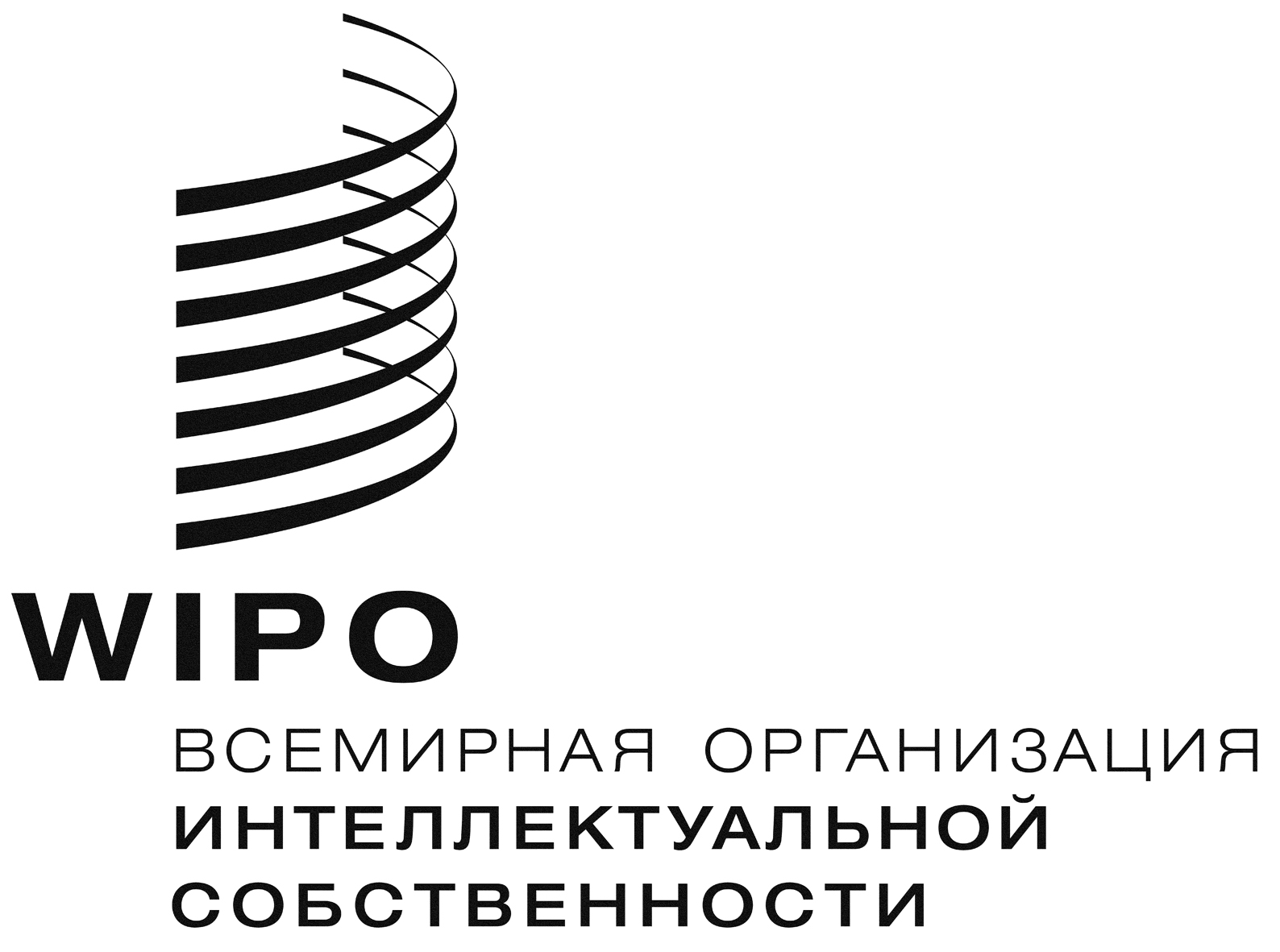 R  CDIP/15/4      CDIP/15/4      CDIP/15/4    оригинал:  английский оригинал:  английский оригинал:  английский ДАТА: 16 ФЕВРАЛЯ 2015 Г.  ДАТА: 16 ФЕВРАЛЯ 2015 Г.  ДАТА: 16 ФЕВРАЛЯ 2015 Г.  Творческие отраслисроки реализации: апрель 2009 г. – февраль 2010 г.оказание помощи государствам-членам в развитии и совершенствовании потенциала национальных учреждений ИС в оценке экономического значения творческого сектора и управления ИС в творческих отраслях;подготовка условий и создание базы, на основе которой национальные учреждения ИС, авторы и представители творческих отраслей смогут развивать и совершенствовать свой институциональный потенциал;внедрение используемых ВОИС средств измерения для оценки экономического вклада творческих отраслей и повышения осознания важности ИС в качестве фактора экономического, социального и культурного развития;содействие пониманию широкого влияния творческих отраслей на социальное, экономическое и культурное развитие;  и содействие введению государствами-членами показателей измерения производительности творческих отраслей;  иподдержка, профессионализация и углубление понимания индивидуальными изобретателями роли ИС с целью эффективного управления активами ИС при формулировании политики/стратегии делового развития.ОКУсроки реализации: апрель 2009 г. – июль 2014 г.Предоставление возможности ОКУ девяти выбранных стран для:окончательной отработки методов коллективного управления авторским правом в эру цифрового управления авторским правом и электронного обмена данными;осуществления коллективного управления в соответствии с современными международными стандартами и предоставления своевременных, эффективных и продуктивных дополнительных платных услуг национальным авторам, авторско-правовым отраслям и пользователям;создания современной и устойчивой системы обмена данными в сети ОКУ и установление ими связи с международными системами цифрового коллективного управления;организации общей, рентабельной и доступной системы регистрации для составления субрегиональной децентрализованной базы данных в целях идентификации произведений и владельцев прав для распределения авторского вознаграждения;создания национальных баз данных произведений, авторов, владельцев прав и различных заинтересованных сторон в соответствии с международными стандартами и облегчение доступа к этим ресурсам других ОКУ с целью эффективного и прозрачного распределения и репатриации доходов владельцев прав;использования полученного импульса для ускорения создания ОКУ и их сетевой инфраструктуры в странах и регионах, где они не существуют.Основной вывод 1:  В проектной документации дана краткая характеристика проекта, которая позволяет государствам-членам ознакомиться с основными запланированными мероприятиями.  Однако в документации недостаточно четко указано, что речь идет о двух независимых и не связанных между собой проектах, представленных в едином проектном документе.  В документе отсутствует методическое руководство для координаторов проекта, которое помогло бы в управлении и реализации проектной деятельности. Основной вывод 2:  В первоначальной проектной документации и отчетах о ходе выполнения были обозначены риски, которые могут возникнуть до и в процессе реализации проекта.  Для борьбы с ними были разработаны компенсационные стратегии;  в случае развития заранее определенного негативного сценария эти стратегии позволяли скорректировать ситуацию.Основной вывод 3:  Оба компонента проекта предусматривали определенный запас гибкости с целью адаптации к новым тенденциям, который достигается за счет включения в программу семинара вопроса об использовании новой технологии (творческие отрасли) или отслеживания технического прогресса, что позволяет по мере необходимости компетентно реагировать на внешнее изменение (ОКУ).Основной вывод 4:  Ни одно из направлений работы не требовало активного участия и вклада со стороны других подразделений Секретариата ВОИС.  Однако стоит отметить определенную помощь в реализации проекта со стороны двух внешних участников:  Африканского бюро в контексте творческих отраслей и Отдела ИТ, оказавшего техническое содействие в части, касающейся ОКУ.Основной вывод 5:  Роль государств-членов в реализации обоих компонентов проекта была минимальна, однако они регулярно получали информацию о ходе ведущейся работы.Основной вывод 6:  Проектная деятельность в части, касающейся творческих отраслей, была выполнена в полном объеме и завершена в намеченные сроки к началу 2010 г.  Проектные мероприятия, связанные с ОКУ, были реализованы с рядом задержек, обусловленных непредвиденными трудностями и необходимостью перепрофилировать проект, в результате чего выполнение запланированного объема работ заняло 64 месяца. Основной вывод 7:  Все задачи, определенные для компонента творческих отраслей, были успешно выполнены в намеченные сроки.  При организации некоторых семинаров имели место незначительные проблемы с логистикой, но они были успешно решены.	Основной вывод 8:  В части, касающейся творческих отраслей, проект был эффективен с точки зрения решения краткосрочных задач:  участники семинаров остались довольны организованными мероприятиями;  однако на данном этапе еще рано говорить, будет ли эта работа эффективна в долгосрочной перспективе, т.е. будет ли она полезна участникам и удовлетворит ли их интерес.Основной вывод 9:  Что касается компонента, связанного с ОКУ, из семи поставленных задач была выполнена лишь одна в силу ряда возникших серьезных трудностей, в том числе отсутствия необходимых кадров, отвечающих за управление проектом, и разбалансировки образующих элементов намеченной работы.  На этапе реализации было принято обоснованное решение изменить профиль данного направления деятельности.Основной вывод 10:  В отсутствие дальнейших регулярных контактов с участниками проведенных мероприятий невозможно оценить значение семинаров, организованных в рамках направления творческих отраслей, в долгосрочной перспективе.  По итогам проведенной работы был получен ряд запросов на проведение аналогичных мероприятий;  ВОИС продолжает проводить экономические исследования с использованием собственной методики в рамках текущей работы. Основной вывод 11:  Работа по перепрофилированному направлению ОКУ в настоящее время финансируется из регулярного бюджета ВОИС, отныне она адресована не только наименее развитым странам Западной Африки, но и другим странам Африки, Карибского бассейна и Азии.